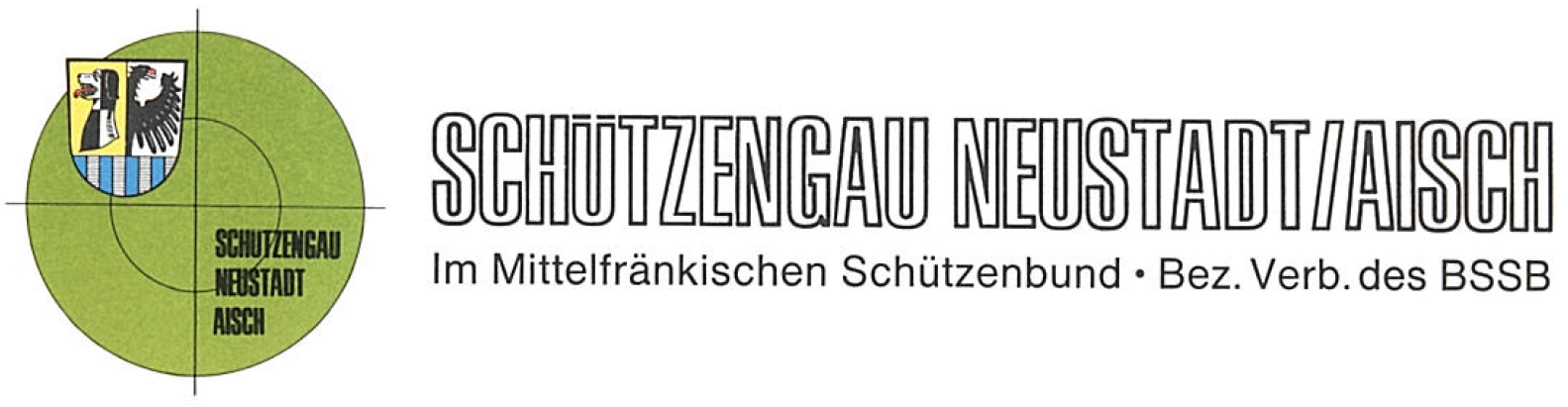 Erfassungsbogen TrainerarbeitGibt es eine benannte/beauftragte Funktion für Trainertätigkeiten im Verein (z.B. Vereinstrainer oder Referent für Aus- und Weiterbildung), oder ist dies die Aufgabe eines bestehenden Amtsinhabers (z.B. Schützenmeister, Sportleiter, Jugendleiter)?Erfassungsbogen/Lizenzübersichten gemeldet:	______________________________		               (Ort, Datum)Vielen Dank für Ihre Mithilfe. Die Daten werden nur für interne Zwecke ermittelt.Veröffentlich werden lediglich der Ansprechpartner und statistisches Zahlenmaterial.Persönliche Daten werden ohne Zustimmung nicht weitergegeben.Formular auf der Gauhomepage unter Downloads abrufbar. An:Alle Vereine des Schützengaus Neustadt/AischGaureferent für Aus- und WeiterbildungHermann PrinzHermann-Oberth-Straße 391448 EmskirchenTelefon-Nummer: 09104/86642e-mail: hermann@prinz-emskirchen.dehome: www.schuetzengau-nea@deAn:Alle Vereine des Schützengaus Neustadt/AischGaureferent für Aus- und WeiterbildungHermann PrinzHermann-Oberth-Straße 391448 EmskirchenTelefon-Nummer: 09104/86642e-mail: hermann@prinz-emskirchen.dehome: www.schuetzengau-nea@deEmskirchen, den 01.05.2016Verein:Vereins-Nr.:Schützenmeister:E-Mail:Name:Funktion:E-Mail:Tel.-Nr.: